Thema kunst:De kaft: de buitenkant van een boekDe rug: de zijkant van het boek dat je ziet als het rechtop in de boekenkast staatDe voorkant  (vooral labellen/laten zien): de voorzijde van een boek (waar ook de titel staat)De achterkant (vooral labellen/laten zien): de achterzijde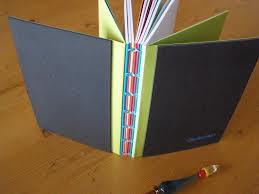 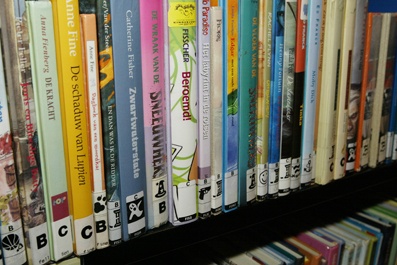 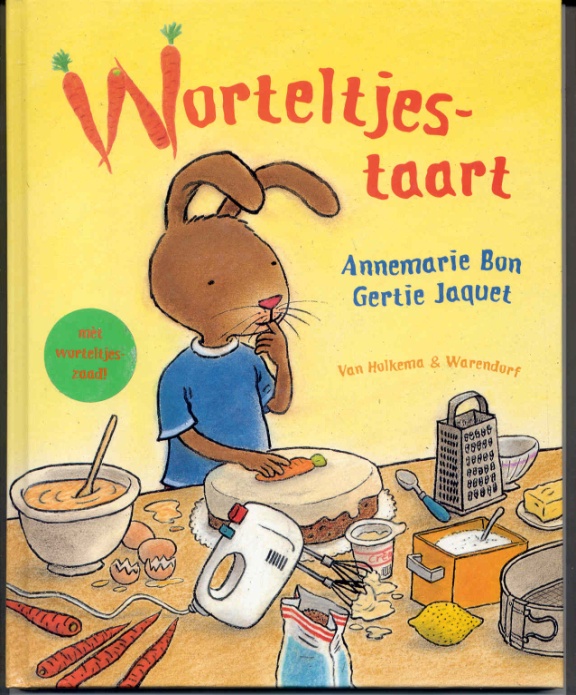 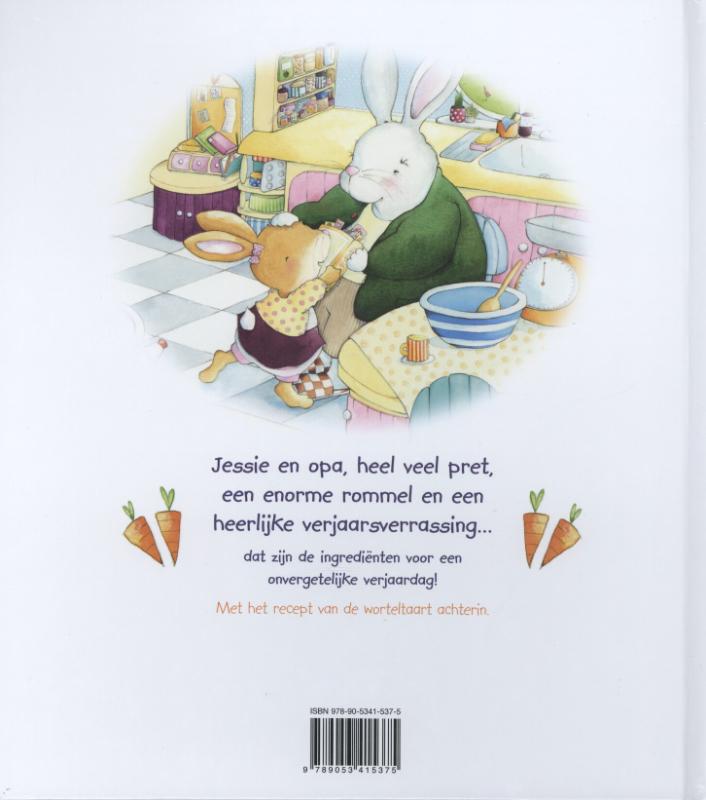 